 Исходящий № 0787-КС/2021                                                                                                                            31 марта 2021 годаУважаемые коллеги!Западно-Сибирский центр профессионального обучения  организует и проводит Всероссийский конкурс по ведению сайтов организаций системы образования «Лучший интернет-сайт образовательной организации – 2021». Все участники  проходят курс обучения по ведению сайта, защите информации и персональных данных, борьбе с коррупцией в соответствии с нормами федерального законодательства.Миссия конкурса - стимулирование применения современных информационно-коммуникационных технологий в образовательных учреждениях, а также повышение открытости учреждений и прозрачности их деятельности, повышение качества оказываемых услуг.Учитывая значимость проводимого Конкурса на территории Российской Федерации, просим оказать содействие в информировании образовательных организаций и муниципальных органов управления в сфере образования, а также всех заинтересованных лиц, о возможности принять участие в Конкурсе.Приложение: 1 на 1 стр.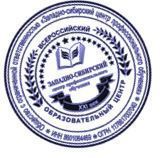 С уважением и надеждой на сотрудничество,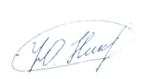 председатель жюри, генеральный директор ООО «ЗСЦПО»	                                                                                                 Ю.Т. НиколаевПриложение 1О проведении конкурсов сайтовВажно!С 1 января 2021 года изменились требования к образовательным сайтам!Уважаемые коллеги!Приглашаем все образовательные организации принять участие в Открытом всероссийском конкурсе-практикуме с международным участием «Лучший интернет-сайт образовательной организации – 2021».Главный лозунг конкурса:СДЕЛАЕМ САЙТ ПОЛЕЗНЫМ ДЛЯ ОБРАЗОВАНИЯ!конкурс-сайтов.рфОрганизатор: Западно-Сибирский центр профессионального обученияУчастники конкурса: образовательные организации всех типов и форм собственности, педагогические работники.В ходе проведения конкурса будут:- проводиться обучающие мероприятия в формате вебинара и онлайн видеопроверки сайта организации; - предоставляться видео уроки, методические материалы и шаблоны документов по следующим темам:Для участия в конкурсе подайте заявку на сайте конкурс-сайтов.рфЗа дополнительной информацией по вопросам участия просим обращаться  в организационный комитет конкурса по телефону: 8-804-333-03-64, или на адрес электронной почты: ﻿dogovor@zscpo.ruПочему стоит принять участие: в ходе нашего конкурса мы не просто производим оценку сайта Вашего учреждения, но и учим, как правильно его вести и дорабатывать, оказываем консультационную поддержку. Все участники конкурса смогут пройти интенсивный обучающий курс по ведению сайтов. Мы рассмотрим данный вопрос со всех сторон, предложим Вам варианты готовых решений. Даже если Ваш сайт не займет 1-е место, знания, полученные в ходе участия в конкурсе, навсегда останутся с Вами.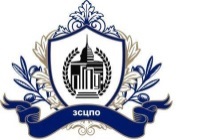 ОБЩЕСТВО С ОГРАНИЧЕННОЙ ОТВЕТСТВЕННОСТЬЮ «ЗАПАДНО-СИБИРСКИЙ ЦЕНТР ПРОФЕССИОНАЛЬНОГО ОБУЧЕНИЯ»ИНН 8601064469 КПП 860101001628007, г. Ханты-Мансийск, ул. Красноармейская, д. 27, оф. 20e-mail: zscpo@mail.ru, телефон +7 (3467) 31-77-28Лицензия на образовательную деятельность № 3145 от 31.07.2018 Главам муниципальных образований субъектов РФ(по списку)Все участники  проходят курс обучения по ведению сайта,  защите информации,  борьбе с коррупцией в соответствии с нормами федерального законодательства!1Требования федерального закона к сайтам учрежденийОбучение будет проводиться в формате вебинаров, видео лекций, методических материалов, образцов документов, индивидуальных консультаций экспертов.2Защита персональных данных в организацииОбучение будет проводиться в формате вебинаров, видео лекций, методических материалов, образцов документов, индивидуальных консультаций экспертов.3Противодействие коррупции в учрежденииОбучение будет проводиться в формате вебинаров, видео лекций, методических материалов, образцов документов, индивидуальных консультаций экспертов.4Информационная открытость организацииОбучение будет проводиться в формате вебинаров, видео лекций, методических материалов, образцов документов, индивидуальных консультаций экспертов.5Проверка сайта надзорными органамиОбучение будет проводиться в формате вебинаров, видео лекций, методических материалов, образцов документов, индивидуальных консультаций экспертов.